Национальный исследовательский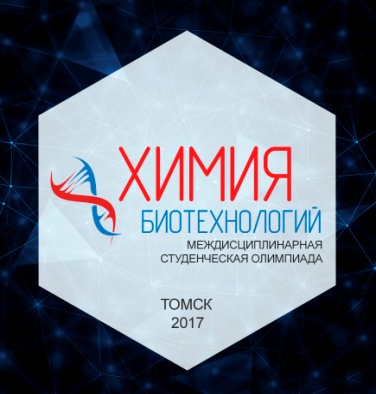 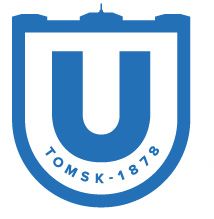 Томский государственный университет    ПРИГЛАШЕНИЕ К УЧАСТИЮВ МЕЖДИСЦИПЛИНАРНОЙ СТУДЕНЧЕСКОЙ ОЛИМПИАДЕ«ХИМИЯ БИОТЕХНОЛОГИЙ»ПРАВИЛА ПРОВЕДЕНИЯ ИНТЕРНЕТ-ТУРА В 2017 ГОДУТомский государственный университет проводит I междисциплинарную студенческую олимпиаду «Химия биотехнологий» среди студентов образовательных учреждений высшего профессионального образования России.Для участия в Олимпиаде приглашаются студенты IV курса образовательных организаций высшего образования по направлениям подготовки 04.03.01 (020100) «Химия», 06.03.01 «Биология», 30.05.01 (060601) «Медицинская биохимия».Интернет-тур будет проведен Национальным исследовательским Томским государственным университетом с 14 по 15 июня 2017 г. Правила проведения Интернет-тура приведены в настоящем письме и будут сообщены дополнительно участникам олимпиады во втором информационном письме, разосланном в ответ на полученные заявки при регистрации. Приглашаются студенты образовательных учреждений высшего профессионального образования РФ. Участники, занявшие 1, 2, 3 места среди студентов каждого из федеральных округов по итогам интернет-тура, приглашаются к обучению в магистратуре «Трансляционные химические и биомедицинские технологии», реализуемой на базе Химического факультета ТГУ и Стратегической академической единицы Института «Умные материалы и технологии». После прохождения олимпиады участники получат сертификат участия.Студенты, занявшие I место в личном зачете, объявляются победителями, II, III места - призерами; все они награждаются дипломами студенческой олимпиады. Предлагаемые участникам олимпиады задания разработаны в рамках стандарта базового высшего образования по направлениям 04.03.01 (020100) «Химия», 06.03.01 «Биология», 30.05.01 (060601) «Медицинская биохимия».ТЕХНОЛОГИЯ ПРОВЕДЕНИЯ ИНТЕРНЕТ-ТЕСТИРОВАНИЯДля участия в Интернет-туре необходимо заранее зайти на страницу олимпиады (http://ltcmb.tsu.ru/study/olymp/), выбрать ссылку «Регистрация участников» и заполнить анкету. Регистрация предполагает заполнение всех открытых окон информацией, касающейся личных данных участников (ФИО, город, вуз, факультет и др.). Анонимные работы не принимаются и не рассматриваются.До 13 июня 2017 г. 14.00 ч по московскому времени на указанный в анкете электронный адрес будут высланы данные для входа на сайт олимпиады (http://moodle.ido.tsu.ru/) для выполнения заданий.С 14 июня 2017 г. в 10.00 ч до 15 июня 2017 г. 24.00 ч по московскому времени задания олимпиады будут открыты для выполнения. Необходимо зайти на указанный сайт, ввести имя пользователя (логин) и пароль и приступить к выполнению заданий. Время работы с тестом – 30 мин.Внимание! 15 июня 2017 г. в 24.00 ч по московскому времени доступ к заданиям олимпиады будет закрыт, вся несохраненная информация будет потеряна.Тест состоит из 2 блоков: Блок 1 включает в себя 14 заданий по базовым вопросам химии, Блок 2 включает 6 заданий по биохимии и биологии. Размышляя над заданиями, участники Интернет-тура могут удалять и добавлять информацию, относящуюся к ответу на конкретный вопрос. Отвечать на вопросы можно путем отметки одного или нескольких правильных вариантов ответа. Задания можно решать в любом порядке, для этого вам нужно перейти на следующее задание, отметив предыдущее как просмотренное. После последовательного выполнения всех заданий вы получите подтверждение о завершении работы.Результаты проверки тестовых работ олимпиады, будут выставлены на сайте (http://ltcmb.tsu.ru/study/olymp/) в течении 2 дней после проведения олимпиады.Шкала оценивания: максимальное количество баллов – 100. При получении более 70 баллов считается, что Вы успешно прошли олимпиаду и получаете диплом победителя олимпиады согласно рейтингу.Участникам, занявшие призовые места, будут высланы персональные приглашения к обучению в магистратуре «Трансляционные химические и биомедицинские технологии».В случае возникновения проблем с Интернет-связью просим обращаться по телефону в г. Томске (3822) 52-94-94.Все возникшие вопросы, связанные с проведением Интернет-тура, могут быть обращены к организаторам олимпиады по e-mail: eghelaya89@mail.ru, тел. 8-923-401-37-13, Ежелая Надежда Владимировна (ответственный секретарь); kurzina99@mail.ru, тел. 8-913-882-10-28, Курзина Ирина Александровна (председатель); kosovanatalia@yandex.ru, тел. 8-923-424-42-53, Каракчиева Наталья Ивановна (разработчик).